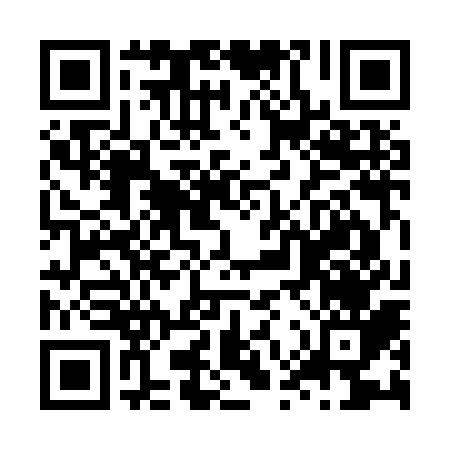 Ramadan times for Cramerton, North Carolina, USAMon 11 Mar 2024 - Wed 10 Apr 2024High Latitude Method: Angle Based RulePrayer Calculation Method: Islamic Society of North AmericaAsar Calculation Method: ShafiPrayer times provided by https://www.salahtimes.comDateDayFajrSuhurSunriseDhuhrAsrIftarMaghribIsha11Mon6:306:307:401:344:567:297:298:3912Tue6:296:297:381:344:567:307:308:3913Wed6:286:287:371:344:577:317:318:4014Thu6:266:267:361:334:577:327:328:4115Fri6:256:257:341:334:577:327:328:4216Sat6:236:237:331:334:587:337:338:4317Sun6:226:227:311:324:587:347:348:4418Mon6:206:207:301:324:587:357:358:4519Tue6:196:197:291:324:597:367:368:4520Wed6:176:177:271:324:597:377:378:4621Thu6:166:167:261:314:597:377:378:4722Fri6:146:147:241:315:007:387:388:4823Sat6:136:137:231:315:007:397:398:4924Sun6:116:117:221:305:007:407:408:5025Mon6:106:107:201:305:007:417:418:5126Tue6:086:087:191:305:017:417:418:5227Wed6:076:077:171:295:017:427:428:5328Thu6:056:057:161:295:017:437:438:5429Fri6:046:047:141:295:017:447:448:5430Sat6:026:027:131:295:027:457:458:5531Sun6:016:017:121:285:027:457:458:561Mon5:595:597:101:285:027:467:468:572Tue5:585:587:091:285:027:477:478:583Wed5:565:567:071:275:027:487:488:594Thu5:555:557:061:275:027:497:499:005Fri5:535:537:051:275:037:497:499:016Sat5:525:527:031:275:037:507:509:027Sun5:505:507:021:265:037:517:519:038Mon5:495:497:011:265:037:527:529:049Tue5:475:476:591:265:037:537:539:0510Wed5:465:466:581:255:037:537:539:06